What’s For Dinner: Meatloaf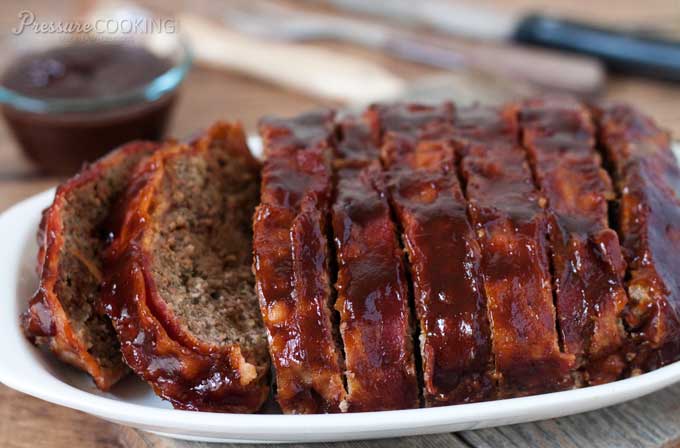 1. Heat oven to 375 degrees. Spray baking sheet.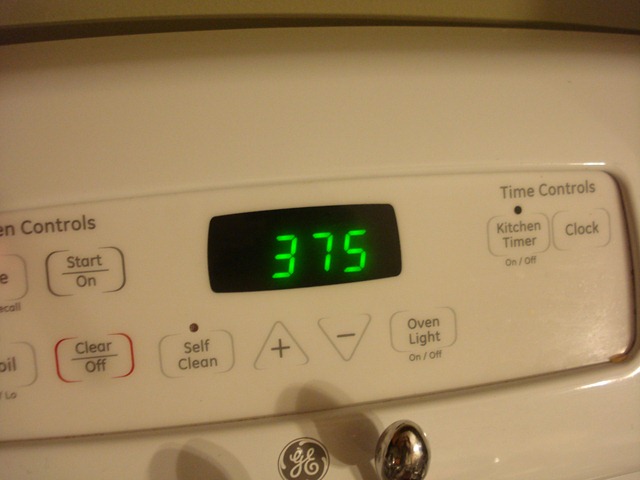 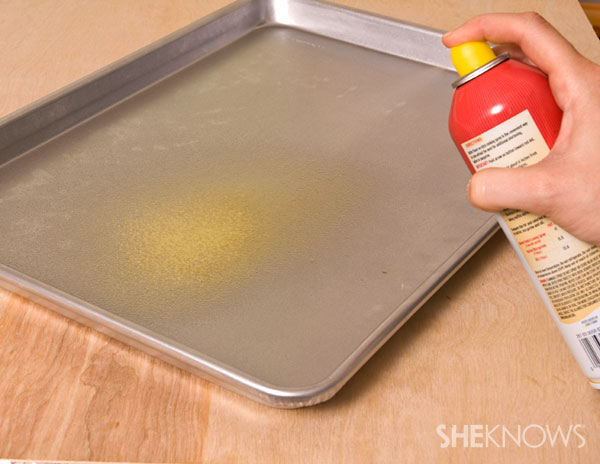 2. Put the (2 packages) ground beef and box of stuffing into bowl.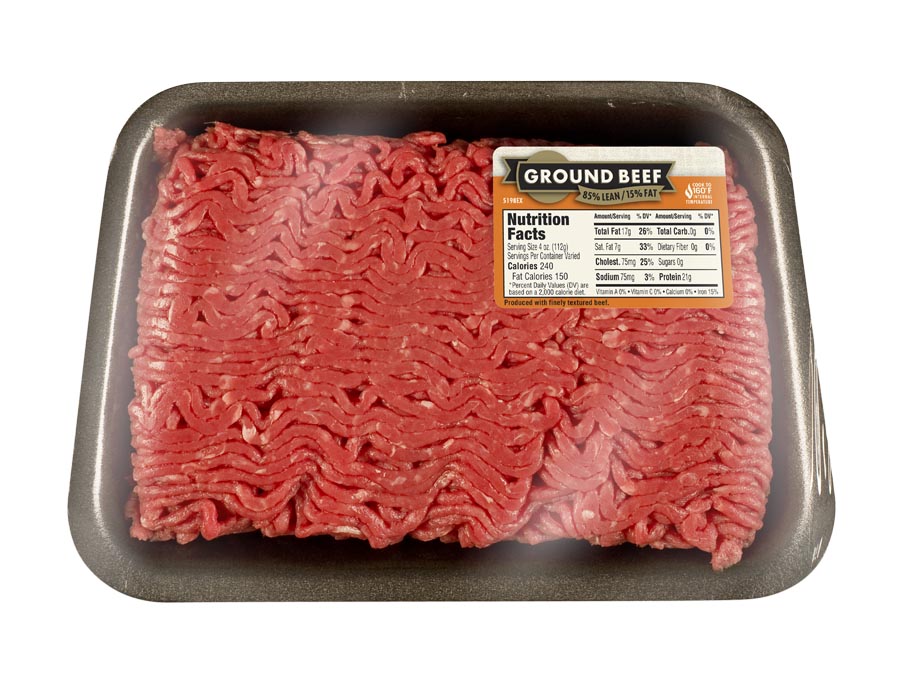 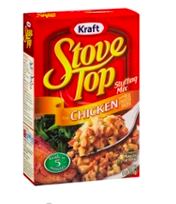 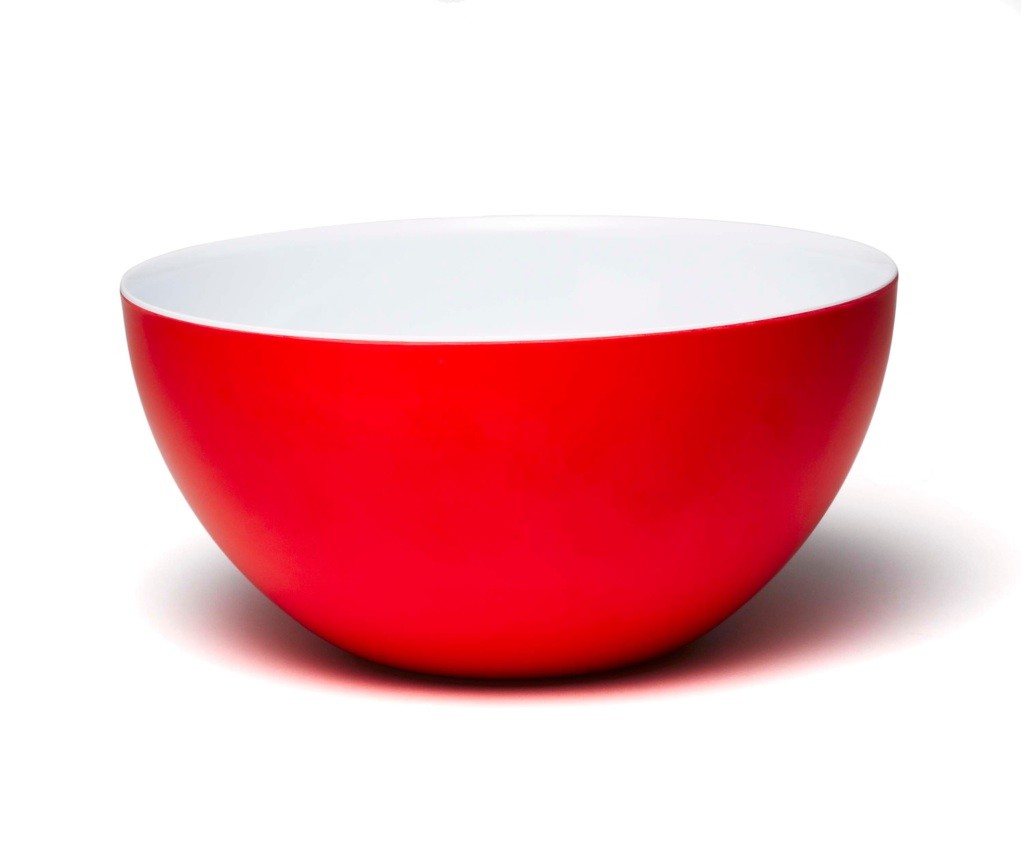 3. Add 1 cup water and 2 eggs to bowl.  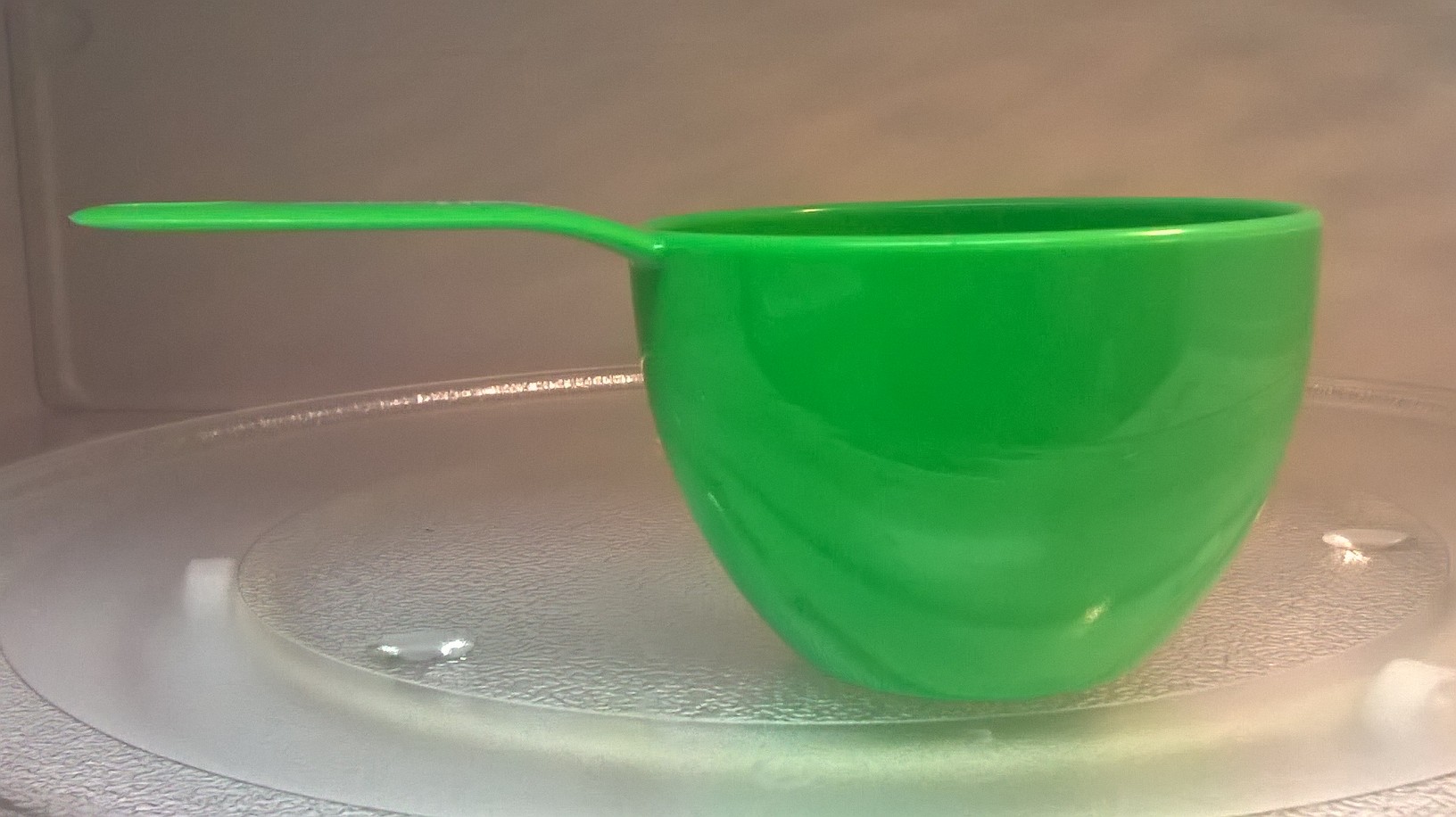 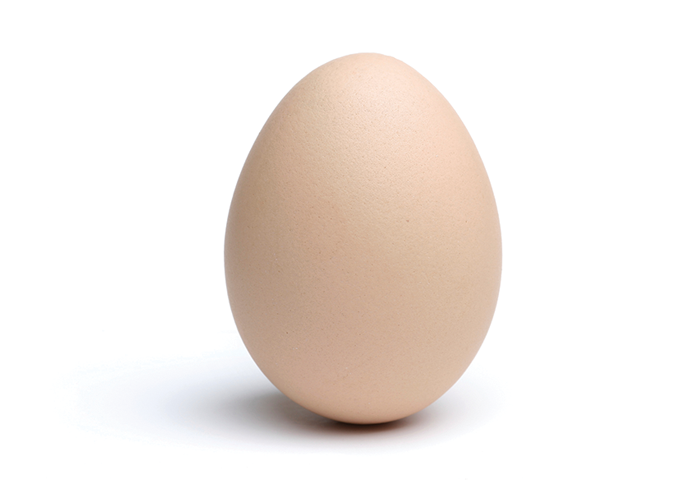 4. Add ½ bottle of barbeque sauce and bag of pepper/onions to bowl.  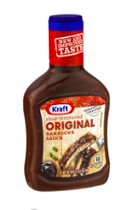 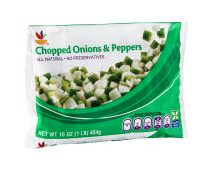 5.  Put on gloves.  Mix well with hands until ingredients are combined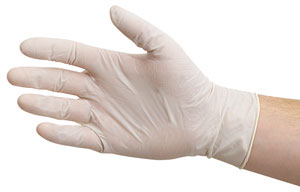 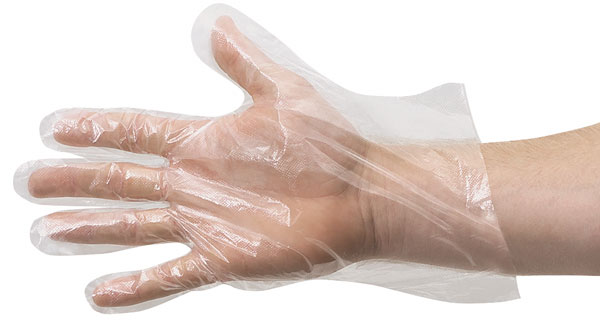 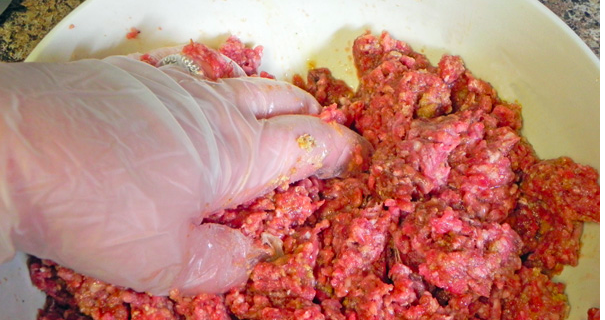 6. Form into 2 loaves and put on greased baking sheet.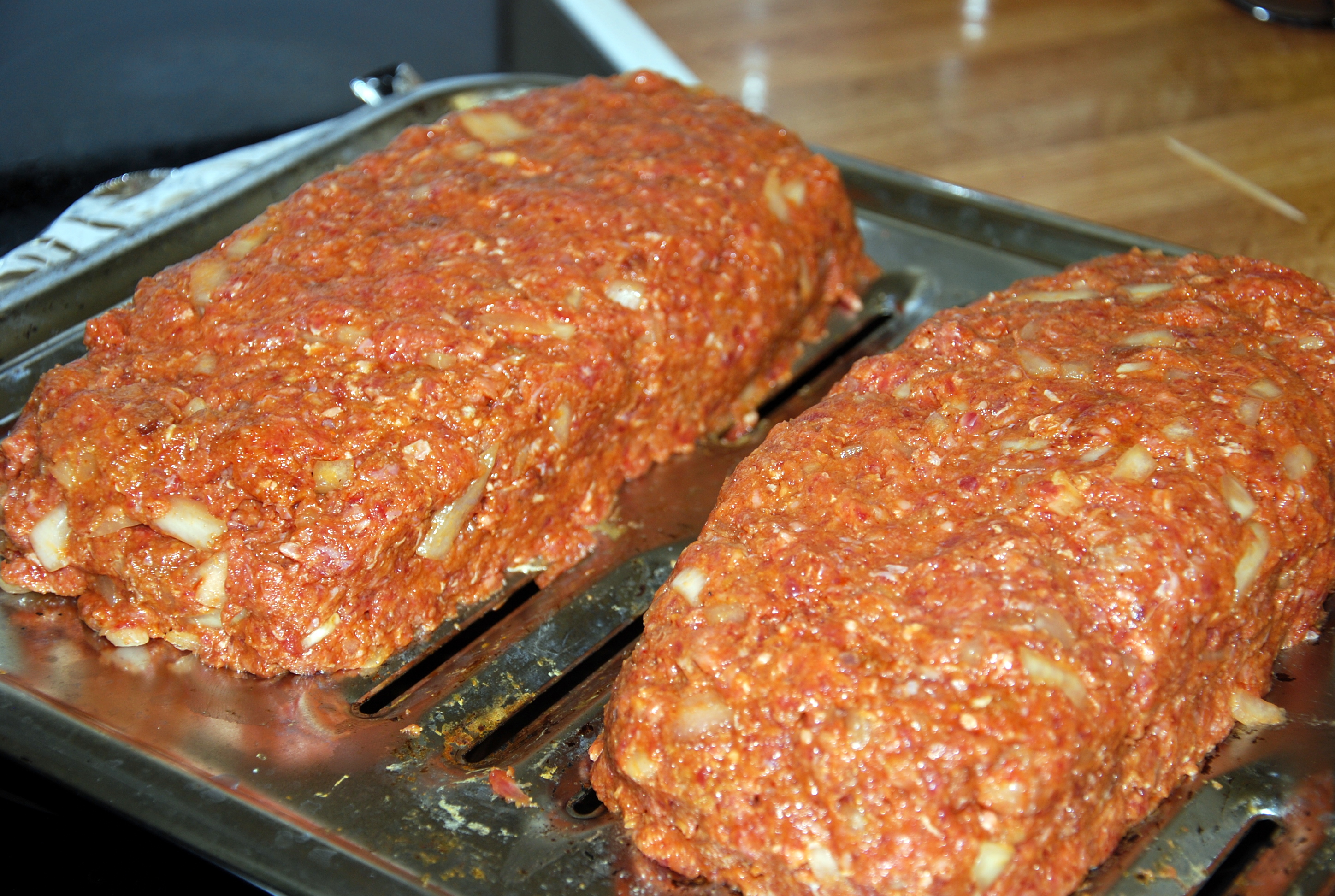 7. Cover with remaining barbeque sauce.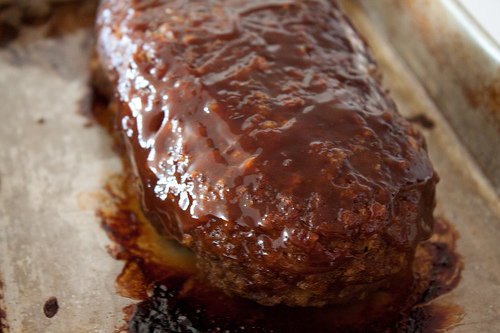 8.  Bake for 55 minutes in preheated oven.  Eat.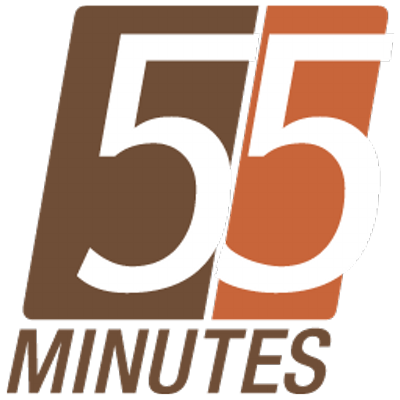 